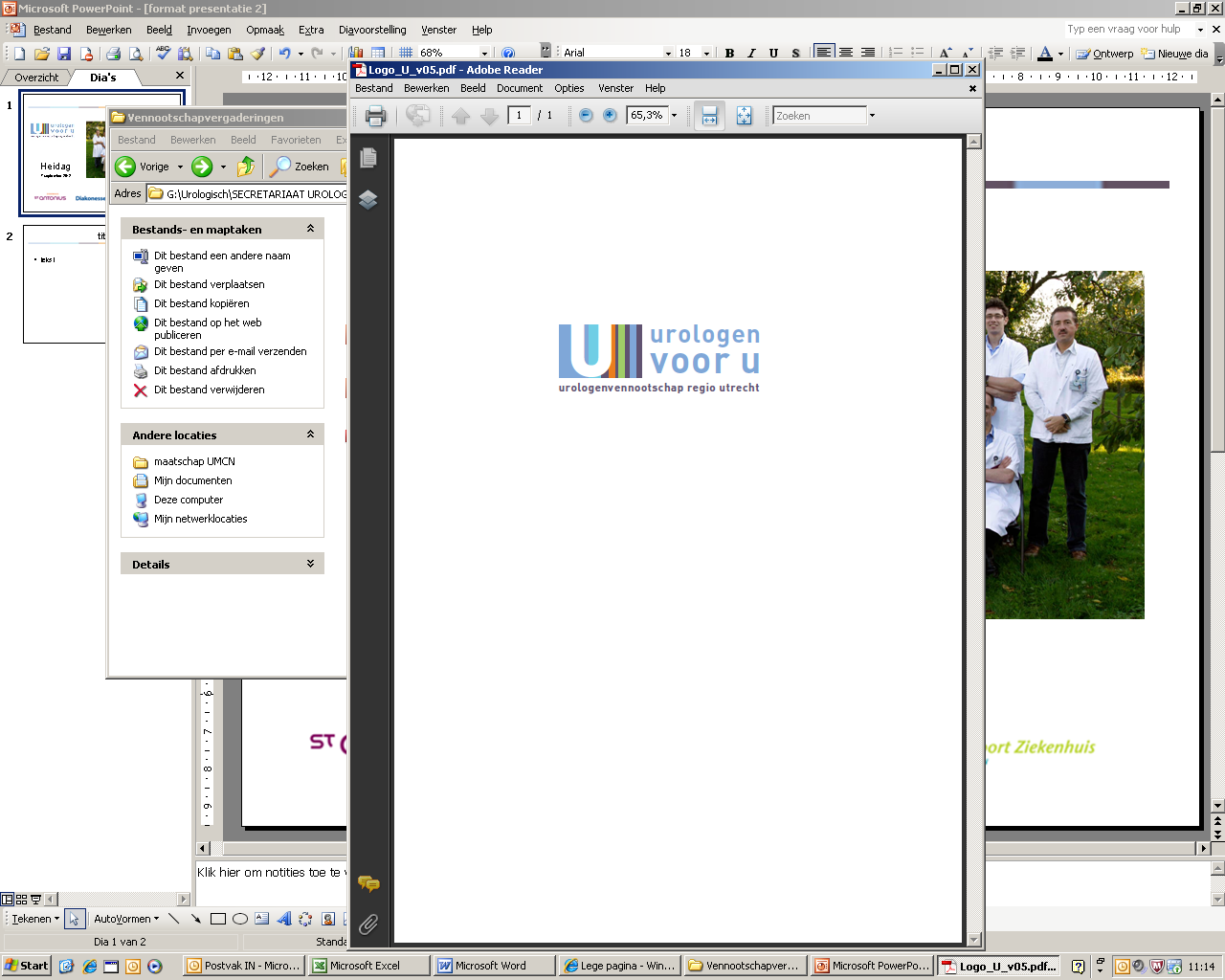 Opleidingsvergadering / Interne refereeravondDatum	:	4 februari 2020Locatie	:	Conferentiezaal 2 | St. Antonius Ziekenhuis NieuwegeinTijd	:	18.30 – 21.30 uurProgramma Interne Refereeravond | Opleidingsvergadering18.30	Opleidingsvergadering
AIOS en opleidingsgroep, voorzitter Pepijn Polm
19.30	CAT
Pepijn Polm, arts-assistent in opleiding 20.30 	Radiotherapie bij prostaatcarcinoom ihkv nieuwe beeldvormingstechnieken		Radiotherapeut UMCU (naam nog niet bekend)21.00	Eerste resultaten zorgpad Hoog PSA
Daan Reesink, arts-onderzoeker urologie21.30	Einde